5 сольфеджио от 16.09, 17.09, 21.09.1) Постройте тритоны с разрешениями в тональностях Ля-бемоль мажор и Ми- мажор (письменно в тетради – в натуральном и гармоническом видах). Сыграйте и спойте, что у вас получилось.Тритоны в натуральном мажоре:Ув. 4 – на IVУм. 5 – на VII Тритоны в гармоническом мажоре:Ув. 4 – на VI пониженнойУм. 5 – на II 2) №439 – поём с дирижированием. 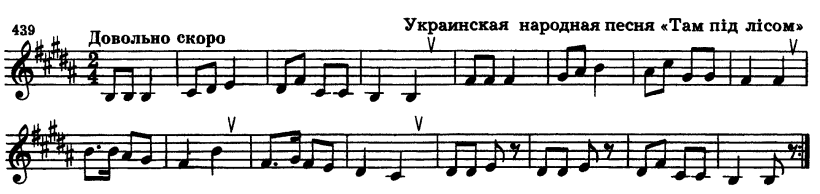 Как мы работаем с номером:1. Разбираем ритм, проговариваем нотки в нужном ритме с дирижированием.2. Настраиваемся в тональности (поём гамму, Т5/3).3. Поём этот номер с дирижированием несколько раз.Все вопросы задавайте мне по адресу vcherashnyaya-distant2020@yandex.ru.Выполненные задания нужно приносить с собой на урок!Задания по почте проверяться не будут!